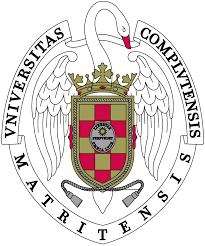 DECLARACION DE NO PLAGIOD./Dña. _________________________________________________con NIF_______________estudiante de Máster Universitario en Psicología Social de la Facultad de Psicología de la Universidad Complutense de Madrid, curso 20___ /20___ como autor/a de este documento académico titulado: ___________________________________________________________ y presentado como Trabajo Fin de Máster, para la obtención del título correspondiente, cuyo tutor es_______________________________________________________________________DECLARO QUE:El Trabajo de Fin de Máster que presento está elaborado por mí, es original, no copio, ni utilizo ideas, formulaciones, citas integrales e ilustraciones de cualquier obra, artículo, memoria o documento (en versión impresa o electrónica), sin mencionar de forma clara y estricta su origen, tanto en el cuerpo del texto como en la bibliografía. Asimismo, no he hecho uso de información no autorizada de cualquier fuente escrita, de otra persona, de trabajo escrito de otro  o cualquier otra fuente. Soy plenamente consciente de que el hecho de no respetar estos extremos es objeto de sanciones universitarias y/o de otro orden.En Somosaguas, a _____de________________________de 20____Fdo.:         Esta DECLARACION DE ORIGINALIDAD debe ser insertada en primera página de todos los Trabajos Fin de Máster conducentes a la obtención del título.      